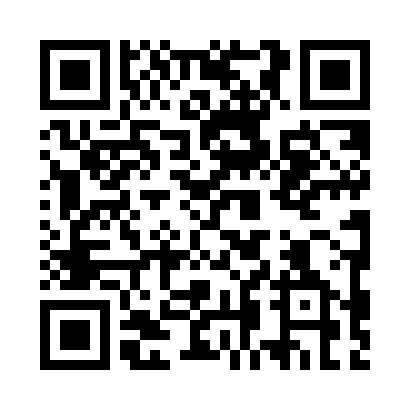 Prayer times for Tracunhaem, BrazilWed 1 May 2024 - Fri 31 May 2024High Latitude Method: NonePrayer Calculation Method: Muslim World LeagueAsar Calculation Method: ShafiPrayer times provided by https://www.salahtimes.comDateDayFajrSunriseDhuhrAsrMaghribIsha1Wed4:125:2311:182:395:136:202Thu4:125:2311:182:395:136:203Fri4:115:2311:182:395:126:204Sat4:115:2311:182:395:126:205Sun4:115:2311:182:395:126:206Mon4:115:2311:182:395:126:197Tue4:115:2411:172:395:116:198Wed4:115:2411:172:395:116:199Thu4:115:2411:172:395:116:1910Fri4:115:2411:172:395:116:1911Sat4:115:2411:172:395:116:1912Sun4:115:2411:172:395:106:1913Mon4:125:2411:172:395:106:1914Tue4:125:2411:172:395:106:1915Wed4:125:2511:172:395:106:1916Thu4:125:2511:172:395:106:1917Fri4:125:2511:172:395:106:1918Sat4:125:2511:172:395:106:1919Sun4:125:2511:172:395:106:1920Mon4:125:2511:182:395:106:1921Tue4:125:2611:182:395:106:1922Wed4:125:2611:182:395:096:1923Thu4:125:2611:182:395:096:1924Fri4:125:2611:182:395:096:1925Sat4:135:2611:182:395:096:1926Sun4:135:2711:182:395:096:1927Mon4:135:2711:182:395:096:1928Tue4:135:2711:182:395:106:1929Wed4:135:2711:182:395:106:1930Thu4:135:2811:192:405:106:2031Fri4:135:2811:192:405:106:20